Geef de structuurformules van de volgende stoffen. Zet ook de H atomen erbij.	a	2-chloorbutaan	b	1,6-dimethylcyclohexeen	c	pentachloorethaanAntwoord:a	2-chloorbutaan       H    H    H    H       │    │    │    │H – C – C – C – C - H        │    │    │   │      H    Cl    H   Hb	1,6-dimethylcyclohex-1-een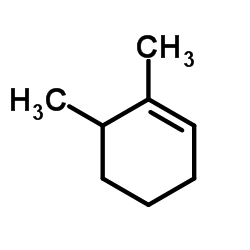 c	pentachloorethaan       Cl    Cl       │    │  Cl – C – C – Cl       │    │       H    Cl 